Расписание уроковПонедельникЛитератураРусский языкМатематикаФизкультураВторник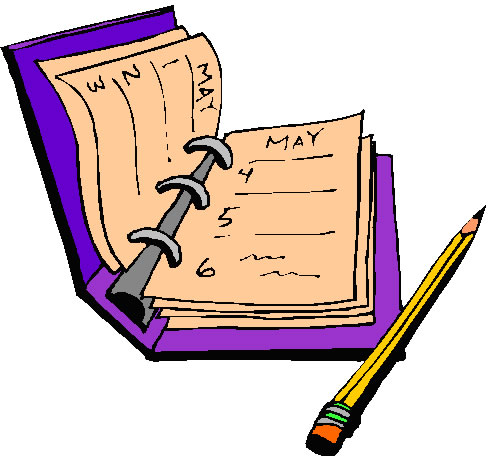 ЛитератураРусский языкОкружающий мирТехнологияСредаЛитератураРусский языкМатематикамузыкаЧетвергОкружающий мирРусский языкматематикаФизкультураИЗОПятница ЛитератураРусский языкМатематикаФизкультура